Your recent request for information is replicated below, together with our response.Renfrewshire and Inverclyde Division - what is the number of current outstanding arrest warrants as of October 1st, 2023 – broken down by type of crime.In response, please be advised that warrant information is live and cannot be backdated to a specific date. As such the data provided is correct as of 11 October 2023.If you require any further assistance please contact us quoting the reference above.You can request a review of this response within the next 40 working days by email or by letter (Information Management - FOI, Police Scotland, Clyde Gateway, 2 French Street, Dalmarnock, G40 4EH).  Requests must include the reason for your dissatisfaction.If you remain dissatisfied following our review response, you can appeal to the Office of the Scottish Information Commissioner (OSIC) within 6 months - online, by email or by letter (OSIC, Kinburn Castle, Doubledykes Road, St Andrews, KY16 9DS).Following an OSIC appeal, you can appeal to the Court of Session on a point of law only. This response will be added to our Disclosure Log in seven days' time.Every effort has been taken to ensure our response is as accessible as possible. If you require this response to be provided in an alternative format, please let us know.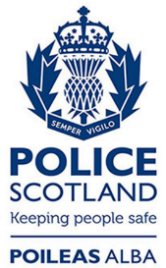 Freedom of Information ResponseOur reference:  FOI 23-2581Responded to:  31 October 2023Crime TypeNumber of Live WarrantsAnimals1Assault47Assault of Police7Bail Offences47Breach of the Peace74Criminal Procedure99Domestic Abuse3Driving Whilst disqualified2Drugs - Supply/Use20Enclosed Premises/Loitering1Firearms - Possession1Fireraising2Forgery1Fraud7Gross Indecency1Malicious And Reckless Conduct4Minor Road Traffic Offences46Murder1NPF – Non Payment of Fine4Offensive Weapon12Perverting The Course of Justice1Post Office/Telecommunications Offences2Racial/Religious Hatred3Rape3Reset2Sexual Aggravator (Scotland)14Taking/Interfering with Conveyance3Theft45Theft By Housebreaking4Grand Total457